СОГЛАСОВАНО:Директор МАУ «Ледовый дворец»_________________ Е. Л. Скородумов«____»_______________2018 г.П О Л О Ж Е Н И Ео проведении Открытого Кубка  Мэра города Вологды по фигурному катанию на коньках I. Цели и задачи.Соревнования проводятся по одиночному катанию в целях:- популяризации и развития фигурного катания на коньках среди детей и подростков;- привлечение внимания общественности и соответствующих организаций к любительскому уровню детского фигурного катания на коньках, пропаганде здорового образа жизни;
- отбор спортсменов  для участия в Первенстве Вологодской области по фигурному катанию на коньках;- совершенствования спортивного мастерства;- приобретения соревновательной практики;- выполнения норм и требований ЕВСК;- формирования сборной команды г. Вологды по фигурному катанию на коньках; - выявления перспективных спортсменов;- обмена опытом тренеров-преподавателей.II. Сроки и место проведения соревнований.	Соревнования проводятся: 25 - 28 октября 2018 г. на базе МАУ «Ледовый дворец» по адресу: г. Вологда ул. Пугачева д. 44.Начало соревнований 26 октября 2018 г. в 09.00 часов (в случае изменения времени начала соревнований, организатор сообщит участникам дополнительно).	Мандатная комиссия состоится: 25 октября 2018 г. с 17.00 до 19.00 в здании МАУ «Ледовый дворец».Жеребьевка стартовых номеров будет проведена автоматически в программе ISU Calc FS.
III. Руководство и непосредственная ответственность по проведению соревнований.Общее руководство подготовкой и проведением соревнований осуществляет Управление физической культуры и массового спорта  Администрации г. Вологды.Непосредственное  проведение  соревнований  возлагается  на  МБУДО ДЮСШ «Юность»Главный судья соревнований – А. В. РусиновГлавный секретарь соревнований – Л. Н. КубасоваСудейская бригада состоит из судей, включенных в список официальных лиц для судейства всероссийских и зональных соревнований, утвержденных на данный сезон ФФКР. Согласно правилам Международного Союза Конькобежцев (ISU), организаторы соревнований не несут ответственности за травмы и ущерб здоровью полученных участниками соревнований. Данная ответственность возлагается на самих спортсменов, их родителей и организации, заявившие для участия в соревнованиях соответствующих спортсменов.IV. Программа соревнований.Соревнования проводятся с подведением личного и командного зачёта.На соревнованиях:– определяются места, занятые всеми участниками соревнований в личном первенстве, в каждом виде программы в соответствии с «Единой Всероссийской классификационной программой 2015-2018 гг.» по следующим разрядам:          Норматив «Юный фигурист»  - 2012 г.р. и моложе III юношеский спортивный разряд  - 2011 г.р. и моложе          II юношеский спортивный разряд  - 2010 г.р. и моложе          I юношеский спортивный разряд  - 2009 г.р. и моложе          II спортивный разряд  - 2008 г.р. и моложе          I спортивный разряд  - 2006 г.р. и моложе          КМС  - 2002 год и моложе	Судейство осуществляется по действующей системе ISU.В командном зачёте места, занятые командами, определяются по наибольшей сумме очков, начисленных в соответствии с Правилами начисления баллов.	Правила начисления  баллов в командном зачёте.	Подсчитываются баллы, полученные спортсменом команды за исполненные программы (произвольной – для юношеских разрядов; короткая + произвольная – для спортивных разрядов). В зачете принимают участие спортсмены, занявшие: - при количестве участников в разряде более 20 человек - с 1 по 7 место включительно (баллы начисляются в обратном порядке: за 7-е место – 1 балл, за 6 место – 2 балла и т.д.) - при количестве участников менее 20 человек в разряде -  с 1 по 5 место включительно (баллы начисляются в обратном порядке: за 5 место – 1 балл, за 4 место - 2 балла и т.д.) 	Команда – победитель и команды – призеры выявляются по наибольшей сумме баллов. При равенстве баллов, команда - победитель определяется по наибольшей сумме баллов за технику (баллы за техническую часть программы, кроме компонентов) всех спортсменов, участвующих в подсчете баллов.V. Участники соревнований, порядок допуска.К участию в соревнованиях допускаются команды спортсменов СДЮШОР, ДЮСШ, клубов и секций г. Вологды, Вологодской области и городов России.Предварительные заявки на участие принимаются до 15 октября 2018 г. на электронную почту   ffkk-vologda@mail.ru.Окончательное количество участников в разрядах определяется по срокам подачи заявок в рамках отведенного времени.Организация, проводящая соревнования, вправе отказать в приеме на соревнование или допустить большее количество участников. Организаторы соревнований вправе ограничить количество участников в разряде, согласно отведенному времени.На мандатную комиссию представитель организации обязан подать на каждого участника следующие документы:- оригинал именной заявки установленной формы (заверенной печатями спортивной организации и врачебно-физкультурного диспансера);- зачетные книжки спортсменов;- страховые полисы спортсменов от несчастных случаев (оригинал);- свидетельство о рождении (оригинал).	В случае не предоставления полного пакета документов, спортсмен не допускается к участию в  соревнованиях. 	В случае отсутствия представителя команды на мандатной комиссии, необходимый пакет документов на спортсменов может быть представлен (по предварительному согласованию с главным судьей) в секретариат в день начала соревнований не позднее, чем за 45 минут до начала соревнований. VI. Награждение.Победители и призеры в индивидуальном зачёте награждаются медалями, грамотами    Управления   физической   культуры   и   массового   спорта  Администрации г. Вологды. Все участники соревнований награждаются памятными дипломами и подарками. Победители и призеры в командном зачёте награждаются кубками Управления   физической   культуры   и   массового   спорта  Администрации г. Вологды и призами ВГОО ФФКК г. Вологды. VII. Требования к музыкальному сопровождению.Каждый участник должен иметь качественную запись музыкального сопровождения своих программ на CD-R или флеш-карте с указанием фамилии и имени участника, спортивной организации, разряда и времени звучания.Запасной CD рекомендуется иметь у лица, сопровождающего Участника на старте.Музыкальное сопровождение программ сдается до начала проведения соревнований по каждому разряду.VIII.Этикет.Все участники, тренеры и гости соревнований обязаны строго соблюдать Правила соревнований. Курение в местах проведения соревнований и употребление спиртных напитков строго запрещено. Запрещено кидать на лед посторонние предметы (конфеты, цветы, шоколад и т.п.)Участникам соревнований предоставляются раздевалки, места для зрителей, кафе.IX.Условия финансированияЗа счет средств городского бюджета обеспечиваются расходы по проведению соревнований в соответствии с Порядком финансирования и Нормами расходов средств на проведение физкультурных и спортивных мероприятий, включенных в Единый календарный план городских физкультурных и спортивных мероприятий. Дополнительное финансовое обеспечение, связанное с организационными расходами по подготовке и проведению соревнований может осуществляться за счет внебюджетных источников.Расходы по командированию участников соревнований (проезд, суточные в пути, питание, проживание в период проведения соревнований и страхование) обеспечивают командирующие организации.Бронированием мест в гостиницах команды занимаются самостоятельно.Данное положение является официальным вызовом на соревнования.Контактные телефоны: Кубасова Любовь Николаевна (тел. +7 921 123 16 19)                                                   Русинов Александр Валерьевич (тел.+7 921 231 20 01)Форма заявки:Именная заявкакоманды   _______________________________________________________________на участие в Открытом Кубке г. Вологды по фигурному катанию на коньках.Руководитель организации ___________________Тренер ___________________Всего к соревнованиям допущено ____ участников. Врач __________ /_____________ / «____» _____________ ______ года.                 м.п.Исх № 14 от 24.09.2018 годаВызов для участия в  соревнованияхУважаемые коллеги!		ВГОО ФФКК г. Вологды  приглашает Вашу команду принять участие в Открытом Кубке Мэра города Вологды по фигурному катанию на коньках.		Соревнования проводятся в г. Вологде с 25 по 28 октября 2018 г. на базе МАУ «Ледовый Дворец» по адресу: г. Вологда, ул. Пугачева, д.44Соревнования проводятся согласно Правилам, утверждённым Президиумом ФФКК России и в соответствии с требованиями ЕВСК 2015 -2018 года.В целях дополнительного финансирования призового фонда, оплаты работы судейской бригады и покрытия иных организационных расходов по подготовке и проведению соревнований каждый участник оплачивает благотворительный взнос: 2500 руб. для юношеских разрядов, 3000 руб. для спортивных разрядов и КМС.Благотворительный взнос за участие в соревнованиях спортсменами должен быть внесен на карту Сбербанка за всех членов команды одной суммой до 16 октября 2018 года. Кроме того, на электронную почту ВГОО ФФКК, или СМС, или сообщением в приложении Viber или WhatsApp, необходимо прислать фото или копию квитанции об оплате, сообщение о том, за какую команду был сделан платеж, сколько участников по юношеским и сколько по спортивным разрядам.  В случае снятия спортсмена с соревнований после 16 октября 2018 года по причине болезни, дисквалификации или любой другой причине – благотворительный взнос не возвращается. Возможна замена данного спортсмена по согласованию с представителем Главной судейской коллегии. Реквизиты карты Сбербанка: 4276 3801 1983 7610на имя Русинова Александра ВалерьевичаТелефон для СМС, Viber, WhatsApp - +7 (921) 231-20-01 (Русинов Александр)Электронная почта ВГОО ФФКК – ffkk-vologda@mail.ru  Благодарю за сотрудничество. Президент ВГОО ФФКК г. Вологды					Русинов А.В.УТВЕРЖДАЮ:Начальник Управления  физической культуры и массового спорта Администрации г. Вологды_________________ Д. П. Жиобакас  «_____»_______________2018 г.УТВЕРЖДАЮ:Директор МБУДО ДЮСШ «Юность»_________________ Т. А. Корсунова«____»_______________2018 г.№ п/пФамилия, имя, отчество участникаГод рожденияИмеет разрядОргани-зацияРазряд, по которому выступаетТренерВиза врача12Вологодская городская общественная организация«Федерация фигурного катания на коньках г. Вологды»(ВГОО ФФКК г. Вологды)ул. Чехова , д.4, кв.97  г. Вологда. 160009тел. +79212314597, +79211231619 E-mail: ffkk-vologda@mail.ruОГРН 1133500000501  ИНН / КПП 3525286355 / 352501001р/сч 40703810331600007195  Филиал № 7806 ВТБ 24 (ПАО),БИК 044030811     к/сч 30101810300000000811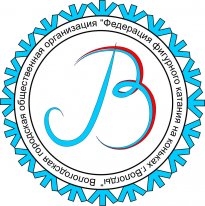 